Základní škola a Mateřská škola Březno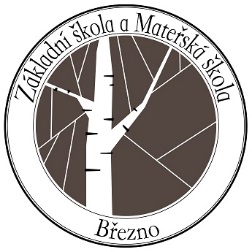 Březno 115, 294 06 BřeznoIČ: 70988102tel.: 326 399 139, e-mail: zs.brezno@seznam.cz, www.zsbrezno.cz    	Mgr. Dana Bělohlávková, ředitelka	            ______________________________________________________Č.j.: ZSB - 41/2022ZÁPIS do MŠ pro školní rok 2022/2023  KRITÉRIA  PRO  PŘIJETÍ  DĚTÍ  K  PŘEDŠKOLNÍMU  VZDĚLÁVÁNÍPřijímání dětí do mateřské školy se řídí zákonem č. 178/2016 Sb. z 20.4.2016, kterým se mění zákon č. 561/2004 Sb., o předškolním, základním, středním, vyšším, odborném a jiném vzdělávání (školský zákon).V případech, kdy počet žádostí k přijetí k předškolnímu vzdělávání podaných zákonnými zástupci dětí překročí stanovenou kapacitu maximálního počtu dětí v mateřské škole, stanovuje ředitelka Základní školy a Mateřské školy Březno pro přijímání dětí do mateřské školy pro školní rok 2022/2023 následující kritéria, na jejichž základě bude postupováno při rozhodování o přijetí dítěte k předškolnímu vzdělávání v mateřské škole:Dle § 34 zákona č. 561/2004 Sb. (školský zákon) děti do povinného posledního ročníku předškolního vzdělávání, tj. děti v posledním roce před zahájením povinné školní docházky (děti, které v době od 1.9.2022 do 31.8.2023 dovrší věku 6 let) nebo děti s povoleným odkladem povinné školní docházky ze spádového obvodu  mateřské školy.Dle § 34 zákona č. 561/2004 Sb. (školský zákon) děti s trvalým pobytem ve spádovém obvodu mateřské školy podle věku (od nejstarších po nejmladší). Děti s trvalým pobytem z ostatních (nespádových) obcí podle věku (od nejstarších po nejmladší).Doplňující údaje:Školský obvod mateřské školy vymezil zřizovatel, tj. městys Březno, obecně závaznou vyhláškou č. 4/2017 vydanou dne 11.9.2017, která nabyla účinnosti 26.9.2017. Do školského obvodu patří děti s trvalým bydlištěm z obcí Březno, Židněves, Nová Telib, Kobylnice a Lhotky.U jednotlivých kritérií budou upřednostňovány starší děti před mladšími.Při rozhodování o přijetí dítěte do mateřské školy se budou brát v úvahu jednotlivá kritéria ve výše uvedeném pořadí.O přijetí dítěte nerozhoduje pořadí podané žádosti.Doložení skutečností je v zájmu každého zákonného zástupce. Pokud se neprokáže nárok v souladu s kritérii, bude dál postupováno podle správního řádu.Děti zapisujeme do mateřské školy i během školního roku. Přijímáme je na volná nebo uvolněná místa, a to až do naplnění kapacity mateřské školy.Tento dokument „Kritéria pro přijetí dětí k předškolnímu vzdělávání – zápis do MŠ pro šk. rok 2022/2023“ vstupuje v platnost dnem vydání a ruší platnost dokumentu „Kritéria pro přijímání dětí k předškolnímu vzdělávání“ vydaného dne 26.3.2021 pod číslem jednacím ZSB – 31/2021.Ve Březně 21. 3. 2022						Mgr. Dana Bělohlávková